Ayuntamiento de Albaladejo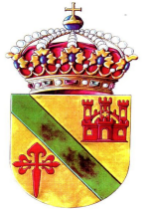 Ciudad RealFICHA DE INCRIPCIONCONCURSO DE DISFRACES DE CARNAVAL 2024DATOS GENERALESNOMBRE Y APELLIDOS ____________________________________________________DNI_________________TELEFONO __________________Nº DE COMPONENTES_____DIRECCION _____________________________________________________________C.P. ________________ LOCALIDAD________________ PROVINCIA_______________DATOS DEL DISFRAZTITULO___________________________________________________________________CATEGORIA DONDE PARTICIPA              CARROZAS                              GRUPOS                                 OTROS _____________	CARROZAS  (Descripción y medidas)               ______________________________________________________________________	_______________________________________________________________________               ______________________________________________________________________DOCUMENTACION QUE APORTA             Fotocopia del DNI                                    Pen-drive música             Autorización Menores                             Declaración JuradaAlbaladejo, ___ de ___________de 2024Firma.Fdo.: ______________________________Ayuntamiento de AlbaladejoCiudad RealLISTADO COMPONENTES DEL GRUPO.        NOMBRE APELLIDOS                                             DNI                       FECHA NACIMIENTO_______________________________________________________________________________________________________________________________________________________________________________________________________________________________________________________________________________________________________________________________________________________________________________________________________________________________________________________________________________________________________________________________________________________________________________________________________________________________________________________________________________________________________________________________________________________________________________________________________________________________________________________________________________________________________________________________________________________________________________________________________________________________________________________________________________________________________________________________________________________________________________________________________________________________________________________________________________________________________________________________________________________________________________________________________________________________________________________________________________________________________________________________________________________________________________________________________________________________________________________________________________________________________________________________________________________________________________________________________________________________________________Persona representante de la Carroza o Grupo.______________________________________________________________________Teléfono: ______________________________________________________________Ayuntamiento de AlbaladejoCiudad RealAUTORIZACION DE MENORESA RELLENAR POR EL PADRE/MADRE O TUTOR EN CASO DE MENORES DE EDAD.D/DÑA.______________________________________________________________________,Con DNI/ pasaporte nº_________________________, en calidad de (padre/madre o tutor) de  __________________________________, con nº de teléfono de contacto________________,autoriza a inscribirse y participar en el acto del Carnaval 2020.Albaladejo a, ______ de ___________ de 2024Fdo.: ______________________________DECLARACION JURADAD/DÑA.______________________________________________________________________,Con DNI/ pasaporte nº_________________________,DECLARARO BAJO SU RESPONSABILIDADAutorizo a que pueda ser utilizada mi imagen y la de todos los componentes del grupo (incluidos los menores participantes con sus padres), en cualquier formato audiovisual que se realice en relación con este proyecto.Que reúne o reunimos los requisitos para el concurso y acepto cada uno de los términos que se recogen en las bases de dicho concurso.La veracidad de la información expresada en la ficha de recogida de datos, así como la autenticidad de la documentación aportada.Que, por tanto, el material y los datos aportados puede ser utilizados por el Ayuntamiento de Albaladejo tanto en la publicidad del proyecto, como en las publicaciones que surjan del mismo.Que me hago cargo de los menores de edad que pudieran participar en el evento.En todo caso acepta el fallo del Jurado, el cual será inapelable.Acepta que ante cualquier situación que no se recoja en las bases, será la organización quien tome la decisión.Y para que conste a los efectos oportunos, firmo la presente en Albaladejo, a __ de ____________ de 2024.